Temat:  Utrwalenie wiadomości – Geograficzne regiony PolskiProszę zapoznaj  się krok po kroku z proponowanym tematem . Zagadnienia wg kolejnościhttps://epodreczniki.pl/a/geograficzne-regiony-polski/DZg3ZgD2UJak i dlaczego dokonano podziału Polski na regiony geograficzne?Makroregiony i mezoregionyPodsumowanieNa końcu lekcji znajdują się ćwiczenia 1-7 interaktywne -  sprawdzić ile zapamiętałeś , a od razu uzyskasz informację czy zadanie zostało wykonane prawidłowo. ( ćwiczenie 6-7 to krzyżówki) 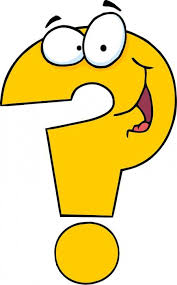  Na  zakończenie odszukaj słowniczek  i wpisz do zeszytu pojęcia:   kraina geograficzna, region geograficznyMiłej pracy 